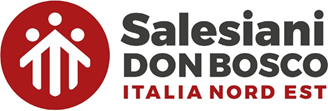 CALENDARIO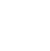 OTTOBRE 2023LiturgiaChiesa CongregazioneIspettoria INEMovimento Giovanile SalesianoConsiglio Ispettore1D26° t. Ord.Giornata festa di inizio anno localeRoma2LSS. Angeli CustodiCISI EconomiaCISI Econ. Roma  9-17Visita di Insieme h.18.303MVisita d’Insieme Reg. Mediterranea (6) AricciaVisita di Insieme - Roma4MS. FrancescoVisita di Insieme - Roma5GB. Alberto MarvelliVisita di Insieme - Roma6VUfficio Animazione Vocazionale onlineVisita di Insieme - Roma7SBVM RosarioCooperatori Consulta Regionale - Colle d. BoscoGiornata di Inizio Anno Pastorale Parrocchia - Oratorio 9.00-14.00 Mestre1 Gruppo Ricerca (8)1 Faccia a Faccia (8)Giornata Parr.-Orat. 9-14Marango8D27° t. Ord.Porto Viro9LConsiglio Ispettoriale 9.00-18-00Consiglio Ispettoriale10MBolzanoResidenti 15-1811MS. Giovanni XXIIIUfficio Nazionale Parrocchia - Oratorio Formazione  Servizio Civile Universale 9-13 MestreCET CISM USMICISM USMI PD12GSem. Regi. Migranti e Rifugiati (15) MalagaUfficio Scuola CDN on line V.I. Tolmezzo13VB. Alexandrina Da Costa1 Tirocinanti (15)V.I. Tolmezzo14SDon Bosco Global Youth Film Festival (15)V.I. Tolmezzo15D28° t. OrdProfessioni Perpetue 15.001 MGS FidanzatiProfessioni Perpetue 15.0016LDIAM Mediterranea (19) Valencia - Spagna1 Direttori 9.00-14.00, MestreConsiglio Ispettoriale 14-18, MestreDirettoriConsiglio IspettorialeV.I. Monteortone17MSant’Ignazio di AntiochiaV.I. Monteortone18MSan LucaUfficio Nazionale EdG- Opere Sociali (on line)2 CD Fondazione 9.00-11.30, Mestre2 Consulta Presidi e Direttori CFP 14-17, Mestre 2 CD Fond. FP 9-11.30V.I. Padova19GSxS CDN 10.30 -16.30 RomaConv. Naz. Economi (21)Roma Economi20VAssemblea Nazionale MGS, Firenze (22)CISM Roma 9.30-11Roma Economi21S1 Consulta FS 9-13 Mestre2 C.so Accompagnamento online 9-12Roma Economi22D29° t. OrdSan GP IIPorto ViroBardolino 17.0023LComm. Regionale di Formazione (27) GerusalemmeMestre(TFS 15.55 -  IAS 19.00)24MSan Luigi GuanellaUfficio Animazione Vocazionale (26)Incontro RO-MD a Chisinau Incontro RO-MD a Chisinau 25M.Incontro RO-MD a Chisinau1 Commissione PG Scuola-CFP-UNIV. 9-13 MestreIncontro RO-MD a Chisinau26GCons. Direttivi SXS e Cons. Isp. EdG (on line)Scuole EU con FMA (27)(IAS 9.55 - VCE 11.30)V.I. SML27VV.I. SML28SSS. Simeone e Giuda1 Consulta Comunicazione 9-13, MestreV.I. SML29D30° t. OrdB. Michele Rua1 Animatori Pastorale Giovanile (30) MestreAPG 16.0030LQuinquennio (1)APGQuinquennio31MQuinquennio